Организаторы и учредители:  -  Новочеркасский инженерно-мелиоративный институт имени А.К. Кортунова -филиал федерального государственного бюджетного образовательного учреждения высшего образования «Донской государственный аграрный университет»                                    - СДК НИМИ ДонГАУ                                    - «M-PARTY.art.group» г.Новочеркасск Областной конкурс –праздник хореографического искусства «ВЕРШИНЫ УСПЕХА-2018»                9-10 июня 2018г.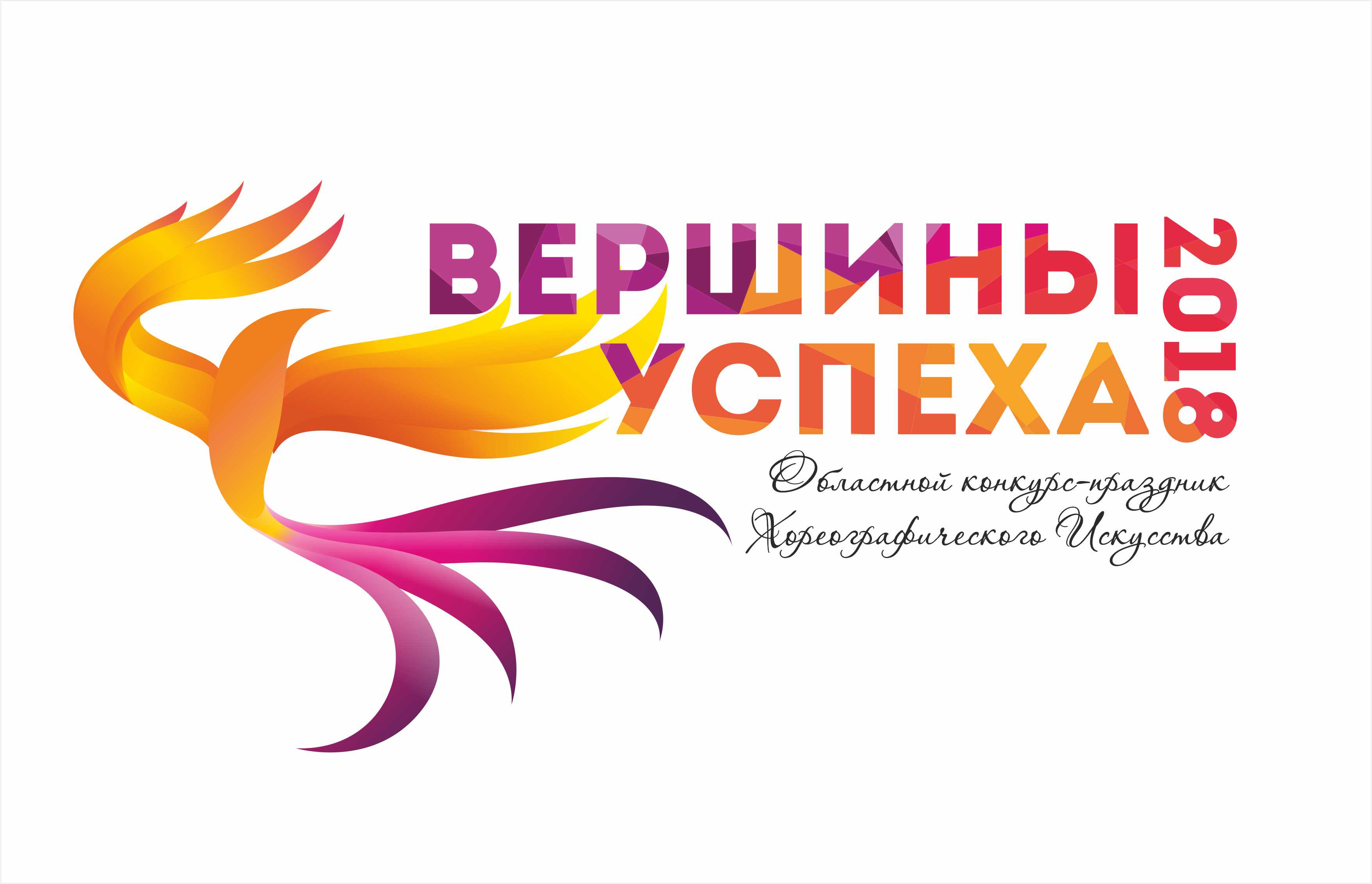 http://vkontakte.ru/club12447418www.m-party.artКонкурс осуществляется при поддержке : *** Управления культуры Администрации г.Новочеркасска * НИМИ Донского ГАУ г. Новочеркасск * Народного коллектива шоу-балета “M-PARTY.art.group”*ПоложениеЦели и задачи :создание условий для дальнейшего развития любительского, хореографического творчества и культурного потенциала РФ;популяризация российской культуры, идей гуманизма и преемственности поколений путем всестороннего творческого развития личности; создание среды и условий для творческого общения, установление творческих контактов между коллективами и между руководителями коллективов;выявление и всесторонняя поддержка талантливых и перспективных детей, молодежи и содействие их творческому росту; повышение профессионального уровня творческих коллективов и исполнителей – участников фестиваля;повышение профессионального мастерства и квалификации руководителей творческих коллективов;создание атмосферы творческого праздника.Порядок проведения конкурса: 2-й Областной конкурс- праздник хореографического искусства «Вершины Успеха -2018»проводится 10 июня 2018 г.По адресу г. Новочеркасск ул. Пушкинская д.111 (гл. корпус НИМИ ДГАУ) актовый зал*расписание конкурса , мастер-классов, дополнительных мероприятий в приложении 1,2,3Жюри конкурса :1) Владимир Шапкин – действующий солист театра «TODES», хореограф- постановщик, участник многочисленных национальных культурных проектов и интернациональных проектов : «Monte-Carlo Sorting Summer Festival», «China CCTV New Year  Gala Show» .    г. Москва  2) Александр Ошкин - Международный презентер, хореограф, танцор, модель, актер, стилист, создатель своего собственного стиля "Aero New Style". Победитель: "Лучший Международный Презентер IFO 2016", Фитнес Оскар 2016, "Лучший Международный Презентер Reebok 2015 ", Интернациональный конкурс "Rookie of Russia 2007", "Mentos Dance", "Фитнесс профессионал 2008 выбор клиента". Участник легендарной Брейк Данс команды "Freez Out", один из основателей и хореографов команды "Jack's Garret", "Red Bull Изнанка".  Участник и ведущий телевизионных шоу посвященных танцевальной и фитнес культуре. Судья международных танцевальных соревнований. Опыт работы в танцевальной & фитнес индустрии более 20 лет.  г.Москва 3) Алексей Калачев – Действующий солист шоу Кр. Орбакайте «Бессонница», хореограф-постановщик,  участник масштабных проектов : «Главная сцена», «Золотой Грамофон», «Премия RUTV», «Премия МУЗТВ» , «Comedy Women» и др . 4) Анатолий Виноградов – руководитель , хореограф Центра современной хореографии «Империя Танца» г.Шахты5) Дмитрий Дробязкин –хореограф коллектива  Театр современной хореографии  «Zодчие» ,  участник проекта «Большие танцы», хореограф-постановщик танцевально- театральных спектаклей «Чудеса среди нас», «Оттенки времени» г. Ростов-на-ДонуОбщие положения К участию в фестивале-конкурсе допускаются:ансамбли, коллективы, солисты детских школ искусств, детских музыкальных школ;ансамбли, коллективы, солисты средних общеобразовательных школ и иных учебных заведений;ансамбли, коллективы, солисты культурно-досуговых учреждений.ансамбли, коллективы, солисты студенческих домов культуры и ВузовВозрастные категории:* Первая возрастная категория от 3 до 5 лет;* Вторая возрастная категория от 6 до 9 лет;* Третья возрастная категория от 10 до 13 лет;* Четвертая возрастная категория от 14 до 17 лет;* Пятая возрастная категория от 18 до 25 лет.* Смешанная возрастная категория Групповые категории участников:Хореографические искусство соло, дуэт, малые формы (3-7 чел), формейшн (8 -20 чел), продакшн (от 21 чел)Конкурсант может заявить не более 2-х номеров  в номинации и принять участие в нескольких номинациях. НоминацииРазмер сцены: 8 х 10 метровДопускается: световое оформление номера.Приветствуется видеооформления номера на видеозаднике –экране Не допускается: затемнение сцены более 50%.ОБЩИЕ КРИТЕРИИ ОЦЕНКИ * Исполнительское мастерство; * Техника исполнения движений; * Композиционное построение номера; * Сценичность (пластика, костюм, реквизит, культура исполнения); * Подбор и соответствие музыкального и хореографического материала; * Артистизм, раскрытие художественного образа.Конкурсные выступления организуются Оргкомитетом согласно конкурсному графику.Полный возраст участников определяется на день проведения конкурса (несоответствие возрастной группе может составлять не более 30%  от общего количества участников в коллективе). Возраст участников может быть проверен по документам Председателем жюри.Замена репертуара производится за 2 дня до начала фестиваля-конкурса!Вход участников осуществляется из зала  за два номера до выступления по приглашению ведущим .Фонограммы должны быть записаны на USB-носителях. Категорически запрещается использовать фонограммы низкого технического уровня. При плохой фонограмме номер снимается с конкурса.Каждый коллектив, отдельный исполнитель имеет право участвовать в двух и более номинациях.В случае когда член жюри сопричастен к коллективу участнику конкурса  или постановке конкурсного номера, его оценка не учитывается. В оценочную ведомость вносится среднеарифметический бал от оценки остальных членов жюри Авторские и другие праваОрганизаторы берут на себя расходы, связанные с организацией, проведением и награждением участников. Основную съемку конкурса ведет приглашенный организаторами видео-оператор и информационные партнеры конкурса. Возникающие спорные вопросы решаются путем переговоров с Оргкомитетом фестиваля - конкурса. В случае нарушения регламента, публичное игнорирование норм морали, выявление неуважения к другим конкурсантам, организаторам, или членам жюри участники по решению дирекции снимаются с конкурса. Самовольное использование пиротехнических средств, хлопушек, или открытого огня приведет к снятию участников с конкурсной программы. Ответственность за жизнь и здоровье детей несут родители, родственники, руководители и сопровождающие лица. В случае неявки участника на Фестиваль — конкурс по причине, не зависящей от организаторов, регистрационный взнос не возвращается. Организаторы Фестиваля — конкурса не несут ответственность перед авторами произведений и песен (правообладателями), исполняемых участниками Фестиваля, а также правообладателями фонограмм.  Организаторы имеют право использовать видео-аудио материалы с Фестиваля по своему усмотрению.Награждение Дипломантами I, II, III степени становятся участники, завоевавшие 4,5,6 места в каждой номинации в каждой возрастной категории, получают дипломы и специальные призы от спонсоров на усмотрение организаторов.Лауреатами I, II, III степени становятся участники, завоевавшие 1,2,3 места в  каждой возрастной группе  и номинации. Все лауреаты получают дипломы, кубки и призы, на усмотрение организаторов.Гран-При в каждой возрастной категории – обладателем становится один из участников, набравший наибольшее количество голосов. Награждается дипломом и кубком и специальным призом от организаторов и спонсором.Категории наград: Гран при – «Первая Вершина Успеха» ( первая и вторая возрастные категории) Гран- При – «Важная Вершина Успеха» (третья и четвертая возрастные категории)Гран-При «Высшая Вершина Успеха» (пятая возрастная категория) 	Участники, не завоевавшие главные награды конкурса, получают дипломы участников.Оценка выступления участников производится открытым голосованием членов жюри с комментариями по завершению номера. Награждение участников будет проходить только в установленное Программой конкурса время.  Ранее Дипломы не выдаются, результаты не оглашаются. Жюри имеет право присуждать не все премии, делить премии между участниками, присуждать дипломы педагогам, подготовившим конкурсантов; назначать специальные дипломы.Учреждены специальные призы от организаторов фестиваля, в независимости от занятых участниками мест .Главный приз 1-го Регионального конкурса- праздника детского хореографического искусства «Вершины Успеха » Финансовые условия  Проживание, питание, транспортные расходы и организационный взнос за участие в конкурсе за счет направляющей стороны. Организационный взнос с каждого участника коллектива в одной номинации и возрастной категории: Ансамбль/Малые формы: 500 рублей с человека Соло/Дуэт: 600 рублей с человека Для номеров продакшен от 25 чел : 350 р с человека Дополнительный услуги: Питание: обед, ужин – 200 рублей с человека при предварительной заявке; Вход в зрительный зал по билетам (стоимость входного билета –150 -200р)Количество заявок ограничено: не более 10 коллективов в каждой возрастной категории. При регистрации участников каждый коллектив получает: 1.Диплом за участие в конкурсе; 2.Порядок выступлений; 3.Информационную программу о конкурсах, фестивалях, проводимых мероприятиях. Срок подачи заявок до 1 июня 2018 года Приложение 1Анкета-заявка на участие в Областном  конкурсе- празднике хореографического искусства «Вершины Успеха 2018»КОНТАКТЫ ОРГАНИЗАТОРОВ:Руководитель проекта : Розанов Михаил Сергеевич e-mail: m-party.group@mail.ru            http://vkontakte.ru/club12447418   т.8-928-191-92-92Директор СДК НИМИ ДГАУ : Кандыба Елена Ильинична  т. 8-904-508-74-41Консультант : Кравченко Татьяна Евгеньевна         т. 8-908-190-75-37Заявки принимаются по адресу :   sdk_nimi@mail.ruПриложение 2Расписание конкурса- праздникахореографического искусства  «Вершины Успеха» 20189-11.06.2018г.9.06.2018 суббота – образовательный день17-30 регистрация участников мастер-классов 18-00 – мастер класс члена жюри.  Гл. корпус НИМИ ДонГАУ (г.Новочеркасск , ул. Пушкинская 111) (продолжительность 1час30 мин)19-30 – мастер класс члена жюри.  Гл. корпус НИМИ ДонГАУ (г.Новочеркасск , ул. Пушкинская 111) (продолжительность 1час30 мин)10. 06. 2018 воскресенье – основной конкурсный день9:00 -10:30  заезд,   регистрация ,  размещение 
9-30  мастер класс члена жюри  «Современная хореография» (продолжительность 1час30 мин)
10-00 начало детского праздника  (параллельно мастер-классу)
10-00 - 11-30 репетиции на сцене, разводка (по необходимости),  репетиция Парада Открытия (каждому коллективу иметь при себе атрибутику – флаги, плакаты,5 человек в форме коллектива)
11-45 открытие праздника 
12-00 начало конкурсной программы (согласно расписания)
13-30-14-00 перерыв 
14-00 продолжение конкурса 
18-00-18-30 подведение итогов, 18-30-19-30 награждение (возможно смещение на пол часа по времени )11.06.2018 – образовательный день10-30 регистрация участников мастер-классов 11-00 мастер класс члена жюри.  Гл. корпус НИМИ ДонГАУ  (г.Новочеркасск , ул. Пушкинская 111) (продолжительность 1час30 мин)13-00 перерыв14 -00 Мастер-класс Владимира Шапкина (солиста театра «TODES») «JAZZ»В ПРОГРАММЕ ВОЗМОЖНЫ ИЗМЕНЕНИЯ, О ЧЕМ УЧАСТНИКИ КОНКУРСА –ПРАЗДНИКА БУДУТ ОПОВЕЩЕНЫ ЗАРАНЕЕ!!!НоминацииНоминацииКоличество участников в одном номерепродолжительность номера - Народный танец, народно-стилизованный танец - классический танец;-бально-спортивный танец;- Эстрадный танец; - Street Dance ;-Современная хореография (contemporary,modern, experimental)соло, дуэт, малые формы (3-7 чел), ансамбли: формейшн (8 -20 чел), продакшн (от 21 чел)соло, дуэт, малые формы (3-7 чел), ансамбли: формейшн (8 -20 чел), продакшн (от 21 чел)Ансамбль до 5 минут; - Малые формы до 3 минут; - Соло/Дуэт - 2,5 минуты Город Наименование коллектива Возрастная группа Номинация Наименование номера Продолжительность номера Количество человек Питание (обед, ужин, количество человек) Наименование учреждения Ф.И.О. руководителя коллектива Контактные данные руководителя: телефон, е- mail Руководитель, направляющей организации 